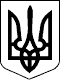 УЖГОРОДСЬКА РАЙОННА державна адміністраціяЗАКАРПАТСЬКОЇ ОБЛАСТІ  Р О З П О Р Я Д Ж Е Н Н Я___07.09.2020__                               Ужгород                              №___259______Про затвердження детального планутериторії	Відповідно до статей 6 і 39 Закону України „Про місцеві державні адміністрації”, статей 19 і 25 Закону України „Про регулювання містобудівної діяльності”, статті 13 Закону України  „Про основи містобудування”, Закону України „Про стратегічну екологічну оцінкуˮ, наказу Міністерства регіонального розвитку, будівництва та житлово-комунального господарства України від 16.11.2011 № 290 „Про затвердження Порядку розроблення містобудівної документації”, наказу Міністерства екології та природних ресурсів України 10.08.2018 № 296 „Про затвердження методичних рекомендацій із здійснення стратегічної екологічної оцінки документів державного плануванняˮ, наказу Міністерства екології та природних ресурсів України 29.12.2018 № 465 „Про внесення змін до методичних рекомендацій із здійснення стратегічної екологічної оцінки документів державного плануванняˮ, враховуючи результати громадського обговорення 07.07.2020  року, розглянувши звернення фізичної особи-підприємця Васька Сергія Івановича 28.07.2020:1. Затвердити фізичній особі-підприємцю Ваську Сергію Івановичу детальний план території для розміщення мотельного комплексу для вантажних автомобілів за межами населеного пункту села Великі Лази, на території Баранинської сільської ради.2.  Контроль за  виконанням цього розпорядження покласти на  першого заступника голови райдержадміністрації Мацко Х. К.Голова державної адміністрації                                    Вячеслав ДВОРСЬКИЙ